Publicado en Madrid el 26/01/2024 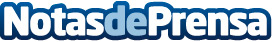 Los nuevos diseños de oficinas "reinventan" la forma de trabajar de los empleadosOfita analiza las tendencias actuales en el diseño de oficinas: Híbridas, versátiles, colaborativas e inspiradorasDatos de contacto:rosa sagarnanotorius comunicación - socia directora629640990Nota de prensa publicada en: https://www.notasdeprensa.es/los-nuevos-disenos-de-oficinas-reinventan-la Categorias: Nacional Interiorismo Recursos humanos Oficinas http://www.notasdeprensa.es